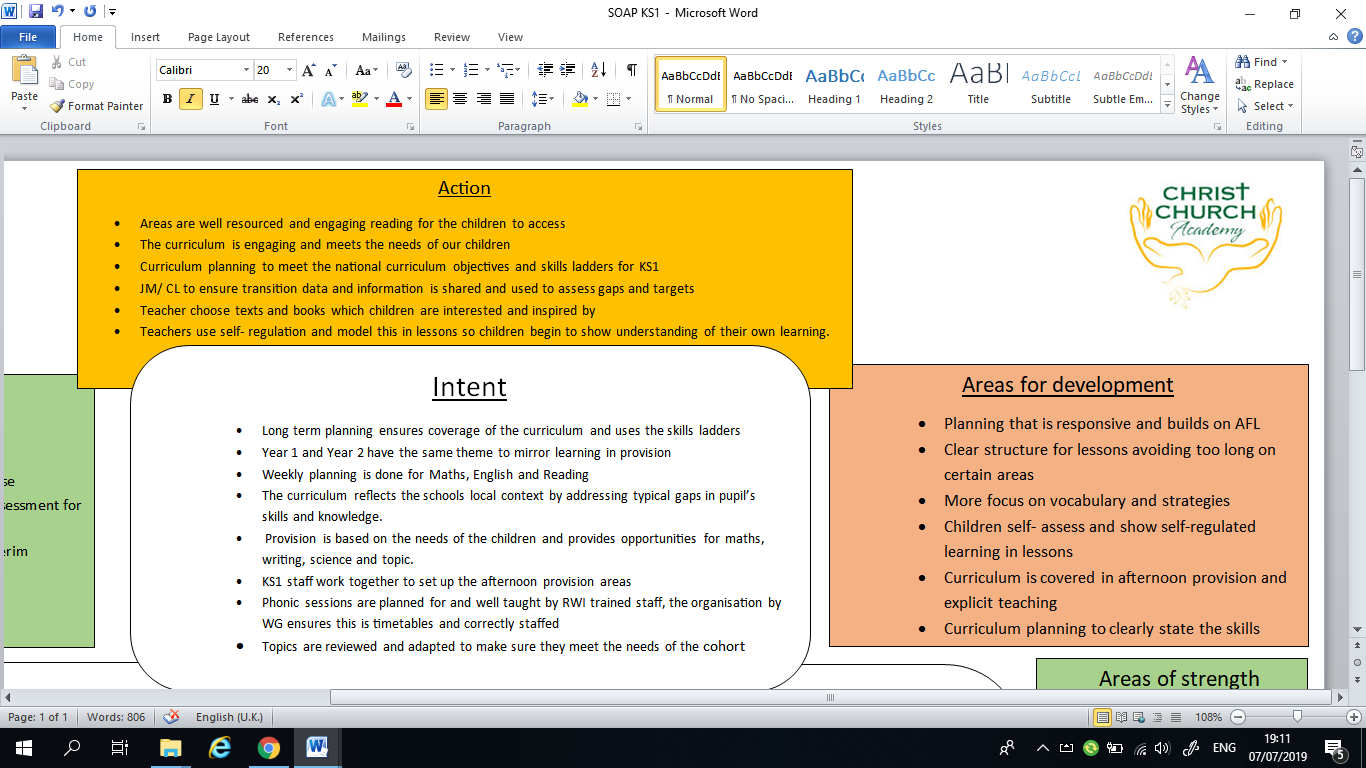 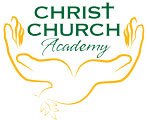 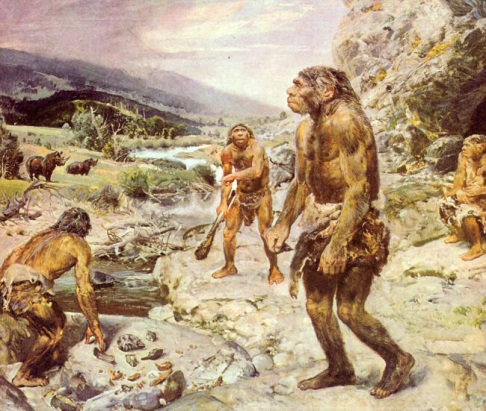 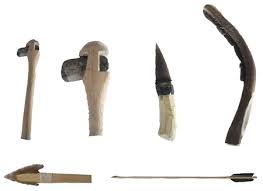 Key VocabularyKey VocabularyKey VocabularyKey VocabularyEvidence Gatherer glacierHappisburghForensicsArchaeologyartefactMammoth FossilsclimateHunterBoxgrovePalaeolithicartefactCheddar GorgeStone AgePrehistoric, also known as prehistory is the time period before records were taken. Records are some form of written history so during prehistoric times there was no form of a writing system. The term was first introduced into human existence in the 1830s in France when drawings were found on cave walls Prehistoric, also known as prehistory is the time period before records were taken. Records are some form of written history so during prehistoric times there was no form of a writing system. The term was first introduced into human existence in the 1830s in France when drawings were found on cave walls Prehistoric, also known as prehistory is the time period before records were taken. Records are some form of written history so during prehistoric times there was no form of a writing system. The term was first introduced into human existence in the 1830s in France when drawings were found on cave walls Prehistoric, also known as prehistory is the time period before records were taken. Records are some form of written history so during prehistoric times there was no form of a writing system. The term was first introduced into human existence in the 1830s in France when drawings were found on cave walls 